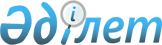 О переутверждении совместного решения Южно-Казахстанского областного маслихата от 29 марта 2005 года N 14/141-III и постановления Южно-Казахстанского областного акимата от 2 марта 2005 года N 152 "О наименовании и переименовании отдельных административно-территориальных единиц области"Совместное постановление Акима Южно-Казахстанской области от 1 июля 2006 года N 229 и решение маслихата Южно-Казахстанской области от 30 июня 2006 года N 24/272-III. Зарегистрировано Департаментом юстиции Южно-Казахстанской области 6 июля 2006 года за N 1937



      В соответствии с письмом вице-министра юстиции Республики Казахстан Куставлетова Д.Р. от 19 июня 2006 года о необходимости переутверждения совместного решения Южно-Казахстанского областного маслихата от 29 марта 2005 года N 14/141-III и постановление Южно-Казахстанского областного акимата от 2 марта 2005 года N 152 "О наименовании и переименовании отдельных административно-территориальных единиц области Южно-Казахстанский областной маслихат 

РЕШИЛ

 и акимат Южно-Казахстанской области" 

ПОСТАНОВИЛ

:




      1. Наименовать вновь образованный аульный округ Тюлькубасского района - аульным округом Тастумсык.




      2. Переименовать административно-территориальные единицы:



 



                  по Тюлькубасскому району



 



      аул Новониколаевка Жабаглинского аульного округа - в аул Жабаглы;



 



                  по Ордабасынскому району



 



      аул Бейсен Караспанского аульного округа - в аул Героя Советского Союза Бейсена Онтаева;



      аул Ермоловка Караспанского аульного округа - в аул Героя Советского Союза Бергена Исаханова;



 



                  по Мактааральскому району



 



      аул Амангельды Ынтымакского аульного округа - в аул Героя Социалистического труда Алкена Оспанова;



      аул 9 мая Кызылкумского аульного округа - в аул Датка;



      Жамбыльский аульный округ - в аульный округ Героя Социалистического труда Шаблана Дилдабекова;



 



                  по Сузакскому району



 



      аул Кызылбайрак Каракурского аульного округа - в аул Ран.



 




      3. Настоящее решение вступает в силу со дня его государственной регистрации и вводится в действие с 29 марта 2005 года.


      


Председатель сессии




      областного маслихата




 




      Аким области



      Секретарь




      областного  маслихата


					© 2012. РГП на ПХВ «Институт законодательства и правовой информации Республики Казахстан» Министерства юстиции Республики Казахстан
				